Training Sessions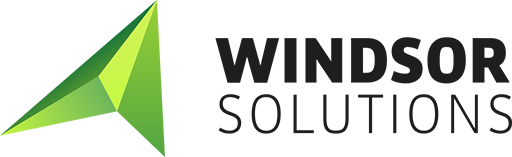 nFORM 4.9 TrainingEXERCISE WORKBOOKThis exercise workbook accompanies the Windsor nFORM version 4.9 live online training.  The exercises in this book are intended to be completed during the virtual training sessions.
Access to all pre-recorded content will be provided as part of the training documentation.FORM DESIGNER TRAININGTAGGING: No spaces, no special characters, use abbreviations when possible, try to keep it under 30 characters, use underscores to separate objects, names etc.Video Link :Exercise 1 - Create, Preview, Publish.mp4                       Video length: 11:15 minExercise time: 15:00 min      After video exercise:Log-in to your nFORM environment – https://nformtest.windsorsolutions.biz/OKDEQ/  Navigate to the Forms Manager Add a new form to the TRAINING organization Name the form – use something you can find againWrite the name here ____________________  Add the minimum amount of metadata information to the formWhat did you add? _____________________________________Add one sectionWhat did you name your Section? ________________________ What was the TAG? ________________________TAGGING: Remember to be consistent – Use no spaces, no special characters, use abbreviations when possible, try to keep it under 30 characters, use underscores to separate objects, names etc.Add one controlWhat type of Control did you choose? ____________________What was the TAG? ____________________Preview your form Publish your form Video Link : Exercise 2 - Intro Simple Controls.mp4                                    Video length: 21:45 minExercise time: 15:00 minAfter video exercise:Navigate to the Forms Manager Find the form created in Exercise #1 Create a form version 1.1 - DraftWhat Tab did you need to click on? ____________________  Add one of Every Simple ControlControl Type? ____________Control Tag? __________________Control Type? ____________Control Tag? __________________Control Type? ____________Control Tag? __________________Control Type? ____________Control Tag? __________________Control Type? ____________Control Tag? __________________Control Type? ____________Control Tag? __________________TAGGING: No spaces, no special characters, use abbreviations when possible, try to keep it under 30 characters, use underscores to separate objects, names etc.Preview your form Publish your form as Version 2.0 Video Link : Exercise 3 - Section Maintenance.mp4                                    Video length: 5:01 min Exercise time: 15:00 minAfter video exercise:Navigate to the Forms Manager and find your form Create a form version 2.1 - DraftAdd a New Section that mirrors the existing section Rename the new sectionWhat is the new Section Name? _____________________ What is the new Section Tag? _____________________ Remove several Controls from each sections to remove possible duplicates Reverse the Section Order Preview your form Publish your form as Version 2.1 - Published Video Link : Exercise 4 - Intro Formatted Controls.mp4                                Video length: 7:17 min Exercise time: 15:00 minAfter video exercise:Create a form version 2.2 - DraftAdd a New Section for Formatted Controls to go in What is the new Section Name? _____________________  What is the new Section Tag? _____________________ Add one of Every Formatted ControlControl Type? ____________Control Tag? __________________Control Type? ____________Control Tag? __________________Control Type? ____________Control Tag? __________________Control Type? ____________Control Tag? __________________Control Type? ____________Control Tag? __________________Control Type? ____________Control Tag? __________________Test formatted control validation (PREVIEW) Publish your form as Version 3.0 Video Link : Exercise 5 - Intro Advanced Controls.mp4                              Video length: 16:48 min Exercise time: 30:00 minAfter video exercise:Create a form version 3.1 - DraftAdd a New Section for Advanced Controls to go inWhat is the new Section Name? _____________________ What is the new Section Tag? _____________________ Add one of Every Advanced ControlControl Type? ____________Control Tag? __________________Control Type? ____________Control Tag? __________________Control Type? ____________Control Tag? __________________Control Type? ____________Control Tag? __________________Control Type? ____________Control Tag? __________________Control Type? ____________Control Tag? __________________Control Type? ____________Control Tag? __________________Control Type? ____________Control Tag? __________________Control Type? ____________Control Tag? __________________Review your workWhat did you put in your table? __________________________  Publish your form as Version 4.0 Video Link : Exercise 6 - Advanced Design Features Part 1.mp4                Video length: 13:19 min Exercise time: 10:00 minAfter video exercise:Create a form version 4.1 - DraftAdd a repeating section for tracking contacts – What did you name the Section? _________________________What did you set the Section TAG to? _____________________Add a simple text control to the contact section to collect the contact name…What did you name the Control? _________________________What did you name the Control TAG? _____________________ Dynamically name the repeating Section. Use the Contact Name tagContact Name Tag: _________________________________ Add a single select radio button Control (Y/N) to Your Top SectionTop Section Tag: _________________________________________Control name: __________________________________Tag: ________________________________________Add a multi-select checkbox control to your Second Section Section: ____________________________________________Control name: _____________________________________Tag: ____________________________________________Make your multi-select control above conditional on your new Y/N control (Step 5)Control Name: _________________________________________Control Tag: __________________________________________Conditional Logic: ____________________________________ Make a 3rd Section conditional on your multi-select above (Step 6)Section: _____________________________________________Section Tag: _________________________________________Conditional Logic: _____________________________________Make your multi-select control above conditional on your new Y/N control (Step 5)Control Name: _______________________________________Control Tag: _______________________________________Conditional Logic: ____________________________________ Preview and verify Repeater naming and Conditionality is working Publish your form as Version 5.0 Video Link : Exercise 7 - Advanced Design Features Part 2.mp4                  Video length: 6:48 min Exercise time: 10:00 minAfter video exercise:Create a form version 5.1 - DraftMove the repeating Contacts section (Exercise 6 Question #2) above another section:What Section Tag is now above? ___________________________What Section Tag is now below? ___________________________Add a Single Select control to the below Section to collect a nameWhat did you name the Control? ________________________What did you name the Control TAG? ________________________Use the repeating Contact list to populate this new control list  Unique Key Field _____________________Selection Display Value Formula__________________Dynamically name the repeater items by using the Contact Name tagWhat Section Tag did you add it to? _________________________What type of Control did you select? _________________________What did you name the control? ___________________________What is the Control Tag? ____________________________Which Dynamic Data did you pick? ______________________Preview and fix any issues Publish your form as Version 5.1 Video Link : Exercise 8 - Calculations And Table Controls.mp4                    Video length: 9:17 min Exercise time: 10:00 minAfter video exercise:Create a form version 5.2 – DraftAdd a New Section for tracking CalculationsSection Name? ______________________________________Section Tag?  _______________________________________Add a New Advanced Table Control called “Pricing List”Control Tag? ____________________________________Add a column for Item Name Tag ______________________________________Add a column for Item PriceTag ________________________________________Add a column for Quantity Sold with SUMTag ____________________________________________Add a column for Earnings with SUM – have it be calculatedTag ___________________________________________Calculated Value Formula ___________________________Preview and Publish as version 6.0Video Link : Exercise 9 - Form Attributes Part 1.mp4                                Video length: 12:39 min Exercise time: 15:00 minAfter video exercise:Create a form version 6.1 – DraftAdd some search keywords and a tag to your formWhat TAB did you need to click? _________________________Form Tag? ______________________________________What keywords?  _______________________________________Add a short description and use an Alternative Identifier What TAB did you need to click? _________________________What Alternative ID Control? ____________________________ Add a Mail-In Download Option for your form (select a document of your choice to attach)What TAB did you need to click? _________________________What type of document was it? __________________________Generate a Copy of Record for all submissions and make sure the user has to review before submittingWhat TAB did you need to click? __________________________ In PREVIEW, download a Mail-In Form Publish version 7.0 From nFORM Home Page use a Keyword to find your form Video Link : Exercise 10 - Form Attributes Part 2.mp4                                  Video length: 9:04 min Exercise time: 15:00 minAfter video exercise:Create a form version 7.1 – DraftAdd an Online Only fee for Form Submission – The fee minimum must be $10 and the maximum fee can’t be more than $50.  Calculate it based on a number control in your form.What TAB did you need to click? _____________________________What did you have to update? PAYMENT PROCESSING = ______________________________FEE SCHEDULE = ________________________________MINIMUM THRESHOLD = ____________________________MAXIMUM THRESHOLD = ____________________________CALCULATION =____________________________________Add a Phone ContactWhat TAB did you need to click? ___________________________Where does it show up? __________________________________Add two Internal Controls for tracking the submission Applicant Number and Date Application ReceivedWhat TAB did you need to click? __________________________What did you label the two Controls? ________________________Who fills this out, and Where might we see this data? _____________________________________________________Resolve any issues and Preview and Publish version 7.1Video Link : Exercise 11 - Workflow Steps.mp4                                           Video length: 15:02 min Exercise time: 10:00 minAfter video exercise:Create a form version 7.2 – Draft When the form is submitted, make it automatically go to IN REVIEW Status. How? _________________________________________________________________________________________________________Add a step to the process that notifies the submitter of your decision. How? __________________________________________________________________________________________________________Add a step where the Supervisor reviews all submissions. How? __________________________________________________________Move the Supervisory Review step to Step 2. Publish Version 8.0 Video Link : nFORM 4.9 Form Designer Training - Exercise 12 Submission Signatures.mp4Video length: 16:09 min Exercise time: 10:00 minAfter video exercise:Note – You must have electronic signature rights to complete these exercisesAnswer your challenge questionsOpen your profileChoose option to address challenge questionsCreate answersFind and set your form to draftSet your form to require an electronic signatureSet it to require a digital signatureAdd a certification statementPreview and sign digitallyInvite someone else to signEnable signing invitationsPreviewNow invite several people to signand previewNow add some specific roles Add several roles (maybe an engineer, a finance officer, and a responsible official)& preview this formVideo Link : nFORM 4.9 Form Designer - Document Template Training - Exercise 1 - Template Basics.mp4Video length: 9:19 min Exercise time: 10:00 minAfter video exercise:Create a License templateOpen WordAdd some static text. Something like “This is your <SUBJECT> License” and perhaps a logo Name the document & saveOpen your form (remove any electronic signature requirements)Add the templateGo to workflow stepsAdd a step to generate the documentPreviewVideo Link : nFORM 4.9 Form Designer - Document Template Training - Exercise 2 - Static and Dynamic Data.mp4Video length: 9:19 min Exercise time: 10:00 minAfter video exercise:After watching the videoFind and open your templateAdd some additional detailsAdd the submission dateAdd the name of the form Save your templateOpen your formReplace the templatePreview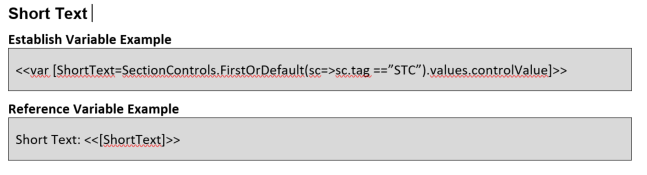 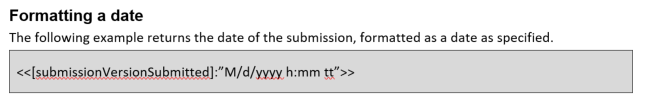 